Einladung zum Gruppentreffen PBC/AIHLiebe Mitglieder und Interessierte,Das nächste Treffen der Gruppe für Betroffene von PCB und/oder AIH  findet amDienstag, den 17.10.2017ab 17.00 Uhr in unseren Räumen.Wir hoffen auf eine rege Beteiligung. Alle Interessierten sind herzlich willkommen! Um Anmeldung wird gebeten - schriftlich, telefonisch oder per Mail.Eine schöne Zeit bis dahin wünschtIhr/Euer  LeberringteamP.S. Das nächste Treffen findet dann am 21.11. statt…………………………………………………………………………………………………Hiermit melde ich mich zum Gruppentreffen an:Name, Vorname…………………………………………………………………………………………………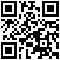 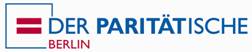 